ОКС 13.220.01ИЗМЕНЕНИЕ № 1 СП 485.1311500.2020 «Системы противопожарной защиты. Установки пожаротушения автоматические. Нормы и правила проектирования»Утверждено и введено в действие приказом МЧС России от _______________ 
№ ______Дата введения _____________Раздел 2 Нормативные ссылки: ГОСТ 18188-72 «Растворители марок 645, 646, 647, 648 для лакокрасочных материалов. Технические условия» заменить на ГОСТ 18188-20 «Растворители марок 645, 646, 647, 648 для лакокрасочных материалов. Технические условия»;ГОСТ Р 21.1101-2013 «Система проектной документации для строительства. Основные требования к проектной и рабочей документации» заменить на 
ГОСТ Р 21.101-2020 «Система проектной документации для строительства. Основные требования к. проектной и рабочей документации»;ГОСТ 2.601-2013 «Единая система конструкторской документации. Эксплуатационные документы» заменить на ГОСТ 2.601-2019 «Единая система конструкторской документации. Эксплуатационные документы»;СП 6.13130.2013 «Системы противопожарной защиты. Электрооборудование. Требования пожарной безопасности» заменить на СП 6.13130.2021 «Системы противопожарной защиты. Электрооборудование. Требования пожарной безопасности»;СП 60.13330.2016 «Отопление, вентиляция и кондиционирование воздуха. Актуализированная редакция СНиП 41-01-2003» заменить на СП 60.13330.2020 «СНиП 41-01-2003 Отопление, вентиляция и кондиционирование воздуха»;Дополнить:ГОСТ 34698-2020 «Извещатели пожарные. Общие технические требования. Методы испытаний» ;ГОСТ Р МЭК 60715-2003 «Аппаратура распределения и управления низковольтная. Установка и крепление на рейках электрических аппаратов в низковольтных комплектных устройствах распределения и управления».Раздел 3 Термины и определения:добавить п. 3.2 и изложить его в следующей редакции: «автоматическая установка сдерживания пожара: Установка сдерживания пожара обеспечивающая автоматическое приведение в действие средств для сдерживания пожара при поступлении управляющего сигнала от системы пожарной сигнализации либо собственных технических средств обнаружения возгорания без участия человека, а также передачу сигнала о пожаре во внешние цепи»;п. 3.2 считать п. 3.3 и изложить в следующей редакции: «автоматический пуск установки пожаротушения: Пуск установки пожаротушения при поступлении управляющего сигнала от системы пожарной сигнализации либо собственных технических средств обнаружения возгорания без участия человека»;п.п. 3.3-3.6 считать п.п. 3.4-3.7 соответственно;п.3.7 считать п. 3.8 изложить в следующей редакции: «воздухозаполненная установка пожаротушения: Установка пожаротушения, подводящий трубопровод которой в дежурном режиме заполнен водой, а питающий и распределительный трубопроводы - воздухом под давлением»;добавить п. 3.9 и изложить его в следующей редакции: «допустимая площадь сдерживания пожара: Площадь, в пределах которой пожар может быть ликвидирован силами одного прибывшего караула пожарной охраны»;п.п. 3.8-3.12 считать п. 3.10-3.14 соответственно;п. 3.13 считать п. 3.15 и изложить в следующей редакции: «генератор огнетушащего аэрозоля: Устройство для получения огнетушащего аэрозоля с заданными параметрами и его подачи в защищаемое помещение (объем)»;п.п 3.14-3.21 считать п.п 3.16-3.23 соответственно;п. 3.22 считать п. 3.24 и изложить в следующей редакции: «инерционность установки пожаротушения: Время с момента поступления управляющего сигнала от системы пожарной сигнализации либо собственных технических средств обнаружения возгорания при достижении контролируемым фактором пожара уровня срабатывания, либо выдачи сигнала управления от устройств технологической защиты или датчика пожаротушения команд ручного управления до начала подачи огнетушащего вещества (с проектной интенсивностью) в защищаемую зону.Примечание - Для установок пожаротушения, в которых предусмотрена задержка времени на выпуск огнетушащего вещества с целью безопасной эвакуации людей из защищаемого помещения и/или для управления технологическим оборудованием, это время не входит в инерционность автоматической установки пожаротушения»;п.п 3.23-3.24 считать п.п 3.25-3.26 соответственно;п.3.25 считать п. 3.27 и изложить в следующей редакции: «камера задержки: Устройство, установленное на линии сигнализатора давления и предназначенное для сведения к минимуму вероятности выдачи ложного сигнала, вызываемого приоткрыванием запорного органа сигнального клапана вследствие резких колебаний давления источника водоснабжения»;п.п 3.26-3.43 считать п.п 3.28-3.45 соответственно;п.3.44считать п. 3.46  и изложить в следующей редакции: «ороситель: Устройство, предназначенное для распределения жидкого огнетушащего вещества по защищаемой площади»;п.п 3.45-3.49 считать п.п 3.47-3.51 соответственно;п. 3.50считать п. 3.52 и изложить в следующей редакции: «побудительная система: Трубопровод заполненный водой, водным раствором, сжатым воздухом, с побудительными устройствами различных типов, которые предназначены для автоматического и/или ди-станционного включения водяных или пенных дренчерных установок пожаротушения, а также установок газового или порошкового пожаротушения»;п.п 3.51-3.60 считать п.п 3.53-3.62 соответственно;п.3.61 считать п. 3.63 и изложить в следующей редакции: «рядок распределительного трубопровода: Совокупность двух ветвей распределительного трубопровода, расположенных на одной линии с двух сторон питающего трубопровода, либо ветвь распределительного трубопровода, расположенная с одной стороны питающего трубопровода»;п.п 3.62-3.63 считать п.п 3.64-3.65 соответственно;добавить п. 3.66 и изложить его в следующей редакции: «сдерживание пожара: Снижение скорости увеличения площади пожара так, чтобы площадь пожара не превысила площадь, на которой пожар может быть ликвидирован силами одного прибывшего караула пожарной охраны»;п.п 3.64-3.67 считать п.п 3.67-3.70 соответственно;п.3.68 считать п.3.71 и изложить в следующей редакции: «сигнальный клапан: Нормально закрытое запорное устройство, входящее в состав узла управления, и предназначенное для выдачи командного импульса и выпуска огнетушащего вещества при срабатывании спринклерного оросителя или автоматического пожарного извещателя»;п.п 3.69-3.83 считать п.п 3.72-3.86 соответственно;п.3.84 считать п. 3.87 и изложить в следующей редакции: «установка поверхностного пожаротушения: Установка пожаротушения, подающая огнетушащее вещество на горящую поверхность»;п.п 3.85-3.89 считать п.п 3.88-3.92 соответственно.п.3.90 считать п. 3.93 и изложить в следующей редакции: «установка пожаротушения автоматическая спринклерная воздухозаполненная: Установка пожаротушения автоматическая спринклерная, подводящий трубопровод которой заполнен водой (водным раствором), а трубопроводы, расположенные выше узла управления, - воздухом или иным газом под давлением»;п.п 3.91-3.93 считать п.п 3.94-3.96 соответственно;п.3.94 считать п. 3.97 и изложить в следующей редакции: «установка пожаротушения автоматическая спринклерно-дренчерная воздухозаполненная: Установка пожаротушения автоматическая спринклерно-дренчерная, в которой в дежурном режиме питающие и распределительные трубопроводы заполнены воздухом под давлением»;п.3.95 считать п. 3.98 и изложить в следующей редакции: «установка пожаротушения автоматическая спринклерно-дренчерная воздухозаполненная 1-го типа: Установка пожаротушения автоматическая спринклерно-дренчерная воздухозаполненная, в которой заполнение питающих и распределительных трубопроводов огнетушащим веществом происходит только при срабатывании системы пожарной сигнализации»;п.3.96 считать п. 3.99 и изложить в следующей редакции: «установка пожаротушения автоматическая спринклерно-дренчерная воздухозаполненная 2-го типа: Установка пожаротушения автоматическая спринклерно-дренчерная воздухозаполненная, в которой заполнение питающих и распределительных трубопроводов огнетушащим веществом происходит только при совместном срабатывании системы пожарной сигнализации и оросителя»;добавить п. 3.100 и изложить его в следующей редакции: «установка сдерживания пожара: Совокупность технических средств, предназначенных для сдерживания пожара в здании, помещении»;п.п 3.97-3.99 считать п.п 3.101-3.103 соответственно;добавить п. 3.104 и изложить его в следующей редакции: «установка пожаротушения автономная: Установка пожаротушения автоматическая, функционирующая независимо от внешних источников питания и систем управления и обеспечивающая передачу сигнала о пожаре во внешние цепи»;добавить п. 3.105 и изложить его в следующей редакции: «устройство пожаротушения автономное» - Стационарное техническое средство, предназначенное для тушения пожара, обеспечивающее выпуск огнетушащего вещества при срабатывании от воздействия опасных факторов пожара»;Раздел 4 Сокращения:дополнить следующими сокращениями:«АУПА - установка пожаротушения автономная»;«АУСП - автоматическая установка сдерживания пожара»;«УПА - устройство пожаротушения автономное»;абзац 13 изложить в следующей редакции: «АУП-СВоз - установка пожаротушения автоматическая спринклерная воздухозаполненная»;абзац 14 изложить в следующей редакции: «АУП-СВозД - установка пожаротушения автоматическая спринклерно-дренчерная воздухозаполненная»;абзац 15 изложить в следующей редакции: «АУП-СВозД(1) - установка пожаротушения автоматическая спринклерно-дренчерная воздухозаполненная 1-го типа»;абзац 16 изложить в следующей редакции: «АУП-СВозД(2) - установка пожаротушения автоматическая спринклерно-дренчерная воздухозаполненная 2-го типа».Раздел 5 Общие положения:п.5.1 изложить в следующей редакции: «На установки пожаротушения автоматические должна быть разработана проектная и/или рабочая документация в соответствии с требованиями ГОСТ Р 21.101».Раздел 6 Установки пожаротушения водой, пеной низкой и средней кратности:п.6.1.4 изложить в следующей редакции: «Параметры установок пожаротушения по 6.1.3 (кроме АУП-ТРВ, АУП компрессионной пеной) следует определять в соответствии с таблицами 6.1-6.3».п.6.1.12 изложить в следующей редакции: «В пределах одного защищаемого помещения или за подвесным потолком необходимо устанавливать оросители (или распылители) с одинаковыми номинальными температурами срабатывания, коэффициентами производительности. Допускается в одном помещении со спринклерными оросителями использовать дренчерные оросители или спринклерные оросители с принудительным пуском для водяных завес с коэффициентами производительности, отличающимися от коэффициентов производительности спринклерных оросителей.Примечание: в производственных помещениях над отдельными участками, где по технологическому процессу предусмотрен высокотемпературный нагрев, а также в общественных помещениях высотой более 9 метров с световыми фонарями (торговые залы ТЦ, атриумные пространства) допускается устанавливать спринклерные оросители с номинальной температурой срабатывания выше чем предусмотрено для всего помещения».п.6.1.5 изложить в следующей редакции: Методика расчета гидравлических сетей водяных или пенных АУП-Д, АУП-С, АУП-ПП и АУП-ТРВ приведена в приложении Б, а методика оценки возможности применения спринклерной АУП и необходимости использования дренчерной АУП или спринклерной АУП с принудительным пуском приведена в приложении В. Расход и время тушения определяется результатами огневых испытаний».В п. 6.1.7 заменить слово «воздушные» на «воздухозаполненные».п.6.1.11 изложить в следующей редакции: «Устройства ручного пуска следует устанавливать на стенах, перегородках и конструкциях, изготовленных из негорючих материалов, при этом указанные устройства должны быть защищены от случайного приведения их в действие и механического повреждения».В п.6.1.12 словосочетание «одинаковой конструкции» заменить на - «одинакового конструктивного исполнения».В пункте 6.1.17 слово «рекомендуется» исключить.п.6.1.21 изложить в следующей редакции: «В запорных устройствах (задвижках, дисковых затворах и т. п.), установленных на вводных трубопроводах к пожарным насосам, на подводящих, питающих и распределительных трубопроводах, должен быть обеспечен автоматический контроль обоих состояний затвора – полностью открыто и полностью закрыто. Запорные устройства (задвижки, затворы), установленные на вводных трубопроводах к пожарным насосам, должны быть полностью открыты».п.6.2.1 изложить в следующей редакции: «Спринклерные установки водяного и пенного пожаротушения в зависимости от температуры воздуха в помещениях следует проектировать водозаполненными или воздухозаполненными».В п. 6.2.2 слова «и создания водяных завес» исключить.п.6.2.3 изложить в следующей редакции: «Для одной секции спринклерной АУП следует принимать не более 800 спринклерных оросителей всех типов. Если АУП или какие-либо секции АУП разделены на направления, идентификаторами которых являются СПЖ или оросители с контролем пуска, то количество спринклерных оросителей всех типов для одной секции не должно превышать 1 200шт». п.6.2.4 изложить в следующей редакции: «Время с момента срабатывания диктующего спринклерного оросителя, установленного на воздухозаподненном трубопроводе, до начала подачи ОТВ из него не должно превышать 180 с, в том числе с использованием акселераторов или эксгаустеров».п.6.2.5 изложить в следующей редакции: «Максимальное рабочее пневматическое давление в системе питающих и распределительных трубопроводов спринклерной воздухозаполненной и спринклерно-дренчерной воздухозаполненной АУП рекомендуется выбирать из условия обеспечения инерционности установки не более 180 с».п.6.2.6 изложить в следующей редакции: «Продолжительность заполнения спринклерной воздухозаполненной или спринклерно-дренчерной воздухозаполненной секции АУП воздухом до рабочего пневматического давления должна быть не более 1 ч».п. 6.2.7 изложить в следующей редакции: «Расчет диаметра воздушного компенсатора (при отсутствии такового на узле управления) должен производиться из условия компенсации утечки воздуха из системы трубопроводов спринклерной воздухозаполненной или спринклерно-дренчерной воздухозаполненной секции АУП с расходом в 2—3 раза меньше, чем расход сжатого воздуха при срабатывании диктующего оросителя с соответствующим ему коэффициентом производительности».п. 6.2.8 изложить в следующей редакции: «В спринклерных АУП отключение жокей-насоса, компрессора или прекращение подачи воздуха от иных источников пневматического давления должно происходить при снижении пневматического давления в системе трубопроводов ниже минимального рабочего давления не более чем на 0,05 МПа или при срабатывании узла управления».п.6.2.11 изложить в следующей редакции: «Расстояние от центра термочувствительного элемента теплового замка спринклерного оросителя общего назначения,кроме скрытых, углубленных или потайных, до плоскости перекрытия или покрытия должно составлять от 0,08 до 0,30 м включ.; в особых случаях, обусловленных конструкцией покрытий (например, наличием выступов), допускается увеличение этого расстояния до 0,40 м включительно. Для АУП-ПП при использовании пожарных извещателей для формирования сигнала на вскрытие оросителя это расстояние не регламентируется. Примечание: при увеличении расстояния от центра термочувствительного элемента теплового замка спринклерного оросителя до плоскости перекрытия допускается вместо него устанавливать дренчерный ороситель с размещением на отводе выше него запорного устройства с тепловым замком, термочувствительный элемент которого находится на расстоянии 0,08-0,3 м от плоскости перекрытия или покрытия».п.6.2.14 изложить в следующей редакции: «Для установок пожаротушения в помещениях, имеющих технологическое оборудование и площадки, горизонтально или наклонно установленные вентиляционные воздуховоды с шириной или диаметром свыше 0,75 м, расположенные на высоте не менее 0,7 м от пола, если перечисленное препятствует орошению защищаемой поверхности, следует дополнительно устанавливать оросители под эти площадки, оборудование и воздуховоды. Расстояние от центра термочувствительного элемента теплового замка до плоскости площадок, оборудования или воздуховодов следует принимать по п. 6.2.11». п.6.3.13 изложить в следующей редакции: «При разделении помещений (пожарных отсеков, зданий, сооружений) дренчерной водяной завесой зона, свободная от пожарной нагрузки, должна составлять:при одной нитке - не менее 2 м в обе стороны от распределительного трубопровода,при двух нитках - не менее 2 м в противоположные стороны от группы ниток».Раздел 6.3 дополнить п. 6.3.15 и изложить его в следующей редакции: «Для установок пожаротушения в помещениях, имеющих технологическое оборудование и площадки, горизонтально или наклонно установленные вентиляционные воздуховоды с шириной или диаметром свыше 0,75 м, расположенные на высоте не менее 0,7 м от пола, если перечисленное препятствует орошению защищаемой поверхности, следует дополнительно устанавливать оросители под эти площадки, оборудование и воздуховоды. Расстояние от центра термочувствительного элемента теплового замка до плоскости площадок, оборудования или воздуховодов следует принимать по п.6.3.3».абзац 2 п. 6.4.15 считать п. 6.4.16 и изложить его в следующей редакции: «Размещение модулей или их оросителей, параметры подачи ТРВ должны обеспечивать пожаротушение в условиях защищаемого помещения (объекта) с учетом наличия затенений вероятного очага пожара и его класса».п. 6.4.16 считать п. 6.4.17.п. 6.4.17 считать п. 6.4.18.п. 6.4.18 считать п. 6.4.19.п. 6.4.19 считать п. 6.4.20.п. 6.5.5 изложить в следующей редакции: «Принудительный пуск СО-ПП или СО-КПП, или СО-АПП может осуществляться по совокупности сигналов от:сработавшего спринклерного оросителя с контролем пуска и сигнализатора потока жидкости;сработавшего спринклерного оросителя с контролем пуска и адресного пожарного извещателя системы пожарной сигнализации;двух автоматических сателлитных пожарных извещателей;автономного сателлитного извещателя;а также по команде оператора с пульта управления».п.6.5.8 изложить в следующей редакции: «При применении СО-ПП, оснащенных автоматическими сателлитными пожарными извещателями или активируемых по сигналу от автоматических пожарных извещателей, контролирующих признаки пожара в зонах орошения СО-ПП, или СО-АПП, оснащенных автономными сателлитными извещателями:для всех групп помещений высотой более 10 м и до 30 м включительно значения параметров интенсивности орошения, расхода ОТВ и минимальной площади, орошаемой при срабатывании АУП, следует принимать как для помещений высотой до 10 м;для складов с высотой складирования до 5,5 м включительно и высотой помещения более 10 м расход и интенсивность орошения групп помещений 5 - 6 по приложению А принимают как для высоты помещения до 10 м;для групп помещений 1 и 2 приложения А высотой до 10 м включительно интенсивность орошения и расход ОТВ могут быть уменьшены в 2 раза по сравнению с данными, приведенными в таблице 6.1.п.6.7.1.3 изложить в следующей редакции: «Трубопроводы, прокладываемые за пределами защищаемого здания, объекта (наружные сети пожаротушения) допускается проектировать как из металлических, так и из неметаллических труб. Надземная (наземная) прокладка трубопроводов из неметаллических труб допускается вне взрывоопасных и пожароопасных зон.Не допускается надземная (наземная) прокладка не защищенных от теплового излучения (вторичных проявлений опасных факторов пожара и других опасных факторов) неметаллических трубопроводов в границах резервуарных парков, технологических зон с наличием взрыво-, пожароопасных процессов, на совмещенных эстакадах с трубопроводами, транспортирующими взрыво-, пожароопасные среды».Примечание - Под термином "неметаллические трубопроводы" или "неметаллические трубы" подразумеваются трубопроводы или трубы, выполненные из полимеров, композиционных материалов, металлопластиков и т.п.п. 6.7.1.9 изложить в следующей редакции: «Трубопроводы должны надежно крепиться к конструкциям здания посредством держателей, выполненных из негорючих материалов (нормализованных опор, кронштейнов, хомутов, подвесок и т.п.)».п. 6.7.1.19 изложить в следующей редакции «Питающие и распределительные трубопроводы дренчерных, спринклерных воздухозаполненных и спринклерно-дренчерных воздухозаполненных АУП должны быть смонтированы таким образом, чтобы после срабатывания установки пожаротушения или после проведения гидравлических испытаний ОТВ самотеком удалялось из этих трубопроводов и была обеспечена просушка их внутренней полости путем продувки воздухом».п. 6.7.1.33 исключитьп. 6.7.1.34 изложить в следующей редакции «Устройство проходки труб в пересекаемых ими строительных конструкциях должно соответствовать требованиям СП 2.13130 и быть выполнено из материалов, обеспечивающих нормируемый предел огнестойкости ограждающих конструкций».п. 6.7.1.36 исключить.п.6.7.1.45 изложить в следующей редакции: «В ВПВ, совмещенном с АУП, ПК допускается присоединять: к водозаполненной спринклерной сети – к питающим и распределительным трубопроводам АУП или на их отводах, к воздухозаполненной спринклерной сети – к подводящим, питающим и распределительным трубопроводам АУП или на их отводах, к дренчерной АУП – к подводящим трубопроводам. Диаметр распределительных, питающих и подводящих трубопроводов АУП и АУП-ТРВ, к которым подсоединяются трубопроводы с пожарными кранами должен быть не менее DN 65».Допускается присоединять пожарные краны к подводящим, питающим и распределительным трубопроводам водозаполненных спринклерных АУП и АУП-ТРВ, а также к подводящим трубопроводам воздухозаполненных спринклерных АУП и АУП-ТРВ. Диаметр распределительных, питающих и подводящих трубопроводов АУП и АУП-ТРВ, к которым подсоединяются трубопроводы с пожарными кранами, должен быть не менее DN 65».п.6.7.2.1 изложить в следующей редакции:«При проектировании трубопроводной сети, как правило, должны использоваться стальные электросварные прямошовные трубы по ГОСТ 10704 - со сварными и фланцевыми соединениями, стальные водогазопроводные трубы по ГОСТ 3262, стальные бесшовные горячедеформированные трубы по ГОСТ 8732 и стальные бесшовные холоднодеформированные трубы по ГОСТ 8734 со сварными, фланцевыми, резьбовыми соединениями, а также трубопроводными разъемными муфтами по ГОСТ Р 51737 Трубопрово-ды пенных АУП следует проектировать из оцинкованных стальных труб по ГОСТ 3262 или применение внутреннего силикатно-эмалевого покрытия. Допускается применение других видов металлических трубопроводов, если их технические параметры не хуже технических параметров металлических труб по ГОСТ 3262 , ГОСТ 8732 , ГОСТ 8734 и ГОСТ 10704».п.6.7.2.11 и таблицу 6.7.1 изложить в следующей редакции: «Расстояние между опорами (подвесками) стальных трубопроводов должно соответствовать указанному в таблице 6.7.1.Таблица 6.7.1 – Расстояние между опорамип.6.7.4.1 изложить в следующей редакции: «На металлические трубопроводы, проложенные открытым способом, после проведения испытаний на прочность и герметичность должна быть нанесена защитная, а также опознавательная окраска или цифровое обозначение».абзац 3 п.6.7.4.2 изложить в следующей редакции:«для воздухозаполненных трубопроводов воздухозаполненной спринклерной установки и спринклерно-дренчерной АУП-СВозД - синий цвет или цифра "3";».п. 6.7.4.2 дополнить примечанием в следующей редакции: «По требованию заказчика допускается изменение в цвет интерьера опознавательной окраски трубопроводов нескладских и непроизводственных помещений».п. 6.7.4.7 удалить примечание.п. 6.8.4 изложить в следующей редакции: «Узлы управления устанавливаются между питающим и подводящим трубопроводом и обеспечивают:– пуск ОТВ на тушение пожаров;–заполнение питающих и распределительных трубопроводов водозаполненных спринклерных АУП водой;– слив воды из питающих и распределительных трубопроводов;– компенсацию утечек из гидравлической системы АУП;– сигнализацию при срабатывании сигнального клапана;– проверку работоспособности и сигнализации о срабатывании узла управления;– контроль давления до и после узла управления».п. 6.8.5 изложить в следующей редакции: «Для исключения ложных срабатываний УУ водозаполненных спринклерных установок допускается предусматривать перед сигнализатором давления камеру задержки или устанавливать задержку в выдаче сигнала (если это пред-смотрено конструкцией сигнализатора давления) от 3 до 5с.».п. 6.8.6 изложить в следующей редакции: «При использовании узла управления с СПЖ для выдачи управляющего сигнала должна быть предусмотрена установка задержки сигнала о срабатывании, при этом в СПЖ должны быть включены параллельно не менее 2 контактных групп».п. 6.8.7 изложить в следующей редакции: «Запорные устройства (задвижки, дисковые затворы и т. п.) должны быть предусмотрены:- в АУП-С перед узлом управления;- в АУП-Д перед и за узлом управления:- в АУП-СД перед дренчерным узлом управления;- во всех видах АУП, разделенных на направления (перед СПЖ).В АУП-С и в АУП-СД для удобства обслуживания допускается дополнительно предусматривать запорное устройство за спринклерным узлом управления».п. 6.9.1 изложить в следующей редакции: «В качестве источника водоснабжения водяных АУП (за исключением агрегатных АУП-ТРВ-ВД) следует использовать открытые водоемы, пожарные резервуары или водопроводы различного назначения, обеспечивающие расчетные параметры АУП. При этом, в случае использования в качестве источника водоснабжения водяных АУП открытых водоемов и пожарных резервуаров, должны быть приняты меры по исключению замерзания необходимого запаса воды в указанных источниках, а также меры по поддержанию в них должного качества используемой воды установками пожа-ротушения(наличие примесей, песка, коррозии, листвы и т.д.)».п. 6.9.14 изложить в следующей редакции: «При объеме воды более 1000 м количество пожарных резервуаров должно быть не менее двух, в каждом из которых должно храниться не менее 50% расчетного полезного объема воды на пожаротушение; при этом они должны быть соединены между собой трубопроводом, на котором должно находиться запорное устройство.Диаметр соединительного трубопровода должен быть не меньше, чем диаметры всасывающих трубопроводов установки».п. 6.9.22 изложить в следующей редакции: «В дежурном режиме при любом расчетном количестве пенообразователя бак–дозатор должен быть заполнен до номинального объема пенообразователем».п. 6.9.23 изложить в следующей редакции: «В спринклерных АУП устройства дозирования должны обеспечивать минимальный (работа одного диктующего спринклера) и максимальный расчетные расходы при заданной концентрации пенообразователя».п. 6.9.24 изложить в следующей редакции: «Не допускается хранение пенообразователя в растворе в установках пенного пожаротушения. Устройства для перемешивания пенообразователя должны исключать наличие застойных зон и обеспечивать равномерное перемешивание пенообразователя в баке. Допускается использовать перфорированный трубопровод, проложенный по периметру резервуара на 0,1 м ниже расчетного уровня».п.6.10.5 изложить в следующей редакции: «Пожарные насосы АУП следует относить ко II категории по степени обеспеченности подачи воды и к I категории надежности электроснабжения по [2].Для пожарных насосов, имеющих автоматически включаемый технологический резерв (при наличии одного рабочего и одного резервного насоса), устройство автоматического ввода резерва не требуется».п. 6.10.10 пп. а) изложить в следующей редакции:«а) из помещений первого, подвального этажа или цокольного этажа:отдельный выход наружу;выход на лестничную клетку или в холл (фойе), имеющие выход наружу;выход в коридор длиной не более 15 м, ведущий непосредственно на лестничную клетку или в холл (фойе), имеющие непосредственный выход наружу;».п.6.10.14 изложить в следующей редакции: «Насосная станция должна быть оборудована телефонной связью (или другим видом оперативной связи) с помещением пожарного поста или диспетчерского пункта».п.6.10.17 изложить в следующей редакции: «Насосная станция должна иметь не менее двух выведенных наружу патрубков с соединительными головками DN 80 для подключения мобильной пожарной техники с установкой в здании обратного клапана и опломбированного нормального открытого запорного устройства. Общее количество патрубков должно обеспечивать подачу расчетного расхода огнетушащего вещества. Соединительные головки должны быть снабжены головкой-заглушкой или расположены в нишах, имеющих металлические дверцы с внутренними замками, закрываемыми на ключ. Трубопроводная линия от патрубка должна иметь возможность подсоединения в подводящий трубопровод. При заборе воды насосной установкой из резервуаров на всасывающей линии необходимо предусматривать установку обратных клапанов».п.6.10.18 изложить в следующей редакции: «Патрубки с соединительными головками, выведенные наружу здания, должны располагаться на фасаде здания, обеспеченном нормативным подъездом, и оборудованном световыми указателями и пиктограммами. Расстояние от соединительных головок патрубков до пожарных гидрантов не должно превышать 150 м. Горизонтальная ось отверстия патрубка должна располагаться на высоте (1,20±0,15) м относительно отметки поверхности проезда для пожарных машин».п.6.10.29 изложить в следующей редакции: «Всасывающий трубопровод должен иметь непрерывный подъем к насосному агрегату с уклоном не менее 0,005. «В местах изменения диаметров трубопроводов следует применять эксцентрические переходы (см. рисунок 6.1) согласно п. 6.7.1.22».п.6.10.33 изложить в следующей редакции: «Сигнал автоматического или дистанционного пуска должен поступать на пожарный насос после автоматической проверки давления воды в подводящем трубопроводе, если насосная станция не имеет собственной защиты от «сухого хода»».п.6.10.36 изложить в следующей редакции: «В насосной установке или насосной станции должно быть предусмотрено устройство для проверки проектного расхода огнетушащего вещества».Раздел 8 Роботизированные установки пожаротушения:п.8.1.14 изложить в следующей редакции: «Перемещение ПРС-С для поиска очага загорания должно осуществляться по сигналу от автоматических пожарных извещателей общего обзора или от зонных автоматических пожарных извещателей».п.8.1.16 изложить в следующей редакции: «Общий расход огнетушащего вещества, интенсивность орошения защищаемой площади и продолжительность непрерывной работы РУП должны быть не менее указанных в таблице 6.1-6.2. Значения параметров следует принимать как для помещений высотой до 10 м».п. 8.2.2 изложить в следующей редакции: «Если для контроля одной зоны используется несколько зонных пожарных извещателей, то для подачи управляющей команды на поиск очага пожара группой ПРС-С эти извещатели должны быть включены по логической схеме «или»».Раздел 9 Установки газового пожаротушения:п. 9.5 абзац 7 изложить в следующей редакции: «предельно допустимое давление в защищаемом помещении в соответствии с ГОСТ Р 12.3.047-2012».п. 9.9.7 изложить в следующей редакции: «Трубопроводы установок должны быть заземлены. Знак и место заземления должны соответствовать ГОСТ 21130».п. 9.12.1 абзац 7 изложить в следующей редакции: «Станция пожаротушения может быть размещена в блок-боксе заводской готовности, установленном снаружи здания. Допускается размещение блок-боксов внутри защищаемого здания I степени огнестойкости, а вход/выход из него обеспечивается непосредственно наружу».п. 9.16.7 изложить в следующей редакции: «Заземление приборов и оборудования установок должно выполняться согласно [2] и соответствовать требованиям технической документации на оборудование».Раздел 10 Установки порошкового и газопорошкового пожаротушения модульного типа:п. 10.2.4 добавить абзац и изложить его в следующей редакции: «В случае наличия местного ручного пуска его применение не должно приводить к подаче порошка на людей».п. 10.4.5 изложить в следующей редакции: «Заземление трубопроводов, приборов и оборудования установок должно выполняться согласно ПУЭ и соответствовать требованиям ТД на приборы и оборудование».Раздел 11 Установки аэрозольного пожаротушения:п. 11.1.1 абзац 1 изложить в следующей редакции: «АУАП применяются для тушения (ликвидации) пожаров подкласса А2 и класса В по ГОСТ 27331, а также Е по [1], объемным способом в помещениях объемом до 10 000 м3, высотой не более 10 м и с параметром негерметичности, не превышающим указанный в таблице Г.16 (приложение Г)».п. 11.2.4 абзац 14 изложить в следующей редакции: «н) предельно допустимые давление и температура в защищаемом помещении (из условия прочности строительных конструкций или размещенного в помещении оборудования) в соответствии с ГОСТ Р 12.3.047-2012».п. 11.2.12 изложить в следующей редакции: «Трубопроводы генераторов дистанционной подачи огнетушащего аэрозоля должны быть заземлены. Знак и место заземления должны соответствовать ГОСТ 21130».п. 11.2.13 дополнить абзацем «Допускаются другие технические решения, которые обеспечивают защиту от наведения на указанные цепи электрического сигнала, способного привести к несанкционированному срабатыванию ГОА».п. 11.4.5 изложить в следующей редакции: «Перед сдачей установки в эксплуатацию должна производиться фиксация автоматическим регистрационным устройством или в специальном журнале учета дежурным персоналом (с круглосуточным пребыванием) всех случаев срабатывания пожарной сигнализации или управления автоматическим пуском установки с последующим анализом их причин. При отсутствии ложных срабатываний или иных нарушений установка переводится в автоматический режим работы. Если сбои продолжаются, установка подлежит повторному регулированию и проверке.»Добавить раздел 12 в следующей редакции:«12 Установки сдерживания пожара12.1 АУСП предназначены для снижения скорости увеличения площади пожара и образования его опасных факторов в зданиях и помещениях, относящихся к 1 группе согласно Приложению А настоящего свода правил.12.2 Водяные АУСП должны соответствовать требованиям [1], ГОСТ 12.3.046, ГОСТ 12.2.003, ГОСТ 12.4.009, ГОСТ 12.1.019, ГОСТ Р 50680.12.3 На АУСП должна быть разработана проектная и/или рабочая документация в соответствии с требованиями ГОСТ Р 21.1101.12.4 АУСП следует проектировать с учетом архитектурных, конструктивных и объемно-планировочных решений защищаемых зданий, сооружений, помещений и размещенного в них технологического оборудования, возможности и условий применения огнетушащих веществ.12.5 При проектировании АУСП для защищаемого здания, сооружения независимо от количества входящих в него помещений или пожарных отсеков принимается один пожар, если иное не указано в техническом задании на проектирование.12.6 Включение АУСП должно обеспечиваться как автоматически, так и вручную (дистанционно или по месту). Автоматическое включение АУСП следует осуществлять по сигналам от автоматических пожарных извещателей. 12.7 Устройства ручного пуска должны быть защищены от случайного приведения их в действие и механического повреждения и должны находиться вне возможной зоны горения.12.8 При проектировании водяных АУСП с принудительным пуском следует учитывать требования раздела 6.5, а при использовании для сдерживания пожара ТРВ также раздела 6.4.12.9 Продолжительность работы водяных АУСП должна быть не  менее продолжительности подачи воды, указанной в разделе 6 для водяных АУП применительно к группе защищаемого помещения.12.10 В зависимости от конструктивных и функциональных особенностей объекта сдерживание пожара осуществляется путем снижения скорости распространения пожара и мощности тепловыделения пожара и путем ограничения площади пожара.12.11 Методика расчета гидравлических сетей водяных АУСП приведена в приложении Б.12.12 В дополнение к требованиям настоящего раздела при проектировании АУСП необходимо руководствоваться СТО, согласованными с федеральным органом исполнительной власти, осуществляющим функции по нормативно-правовому регулированию в области пожарной безопасности, при подтверждении положительными результатами огневых испытаний применительно к группе однородных объектов либо к группе однородной пожарной нагрузки.12.13 Снижение скорости распространения пожара и мощности тепловыделения12.13.1 Снижение скорости распространения пожара и мощности тепловыделения в зоне горения обеспечивается подачей воды в зону обнаружения очага пожара на площадь, не менее допустимой площади сдерживания пожара. 12.13.2 АУСП может быть дренчерная или спринклерная с принудительным пуском.12.13.3 Интенсивность орошения должна быть не менее рассчитанной в соответствии с Приложением Б настоящего свода правил. Допускается применение ТРВ при условии обеспечения требуемой интенсивности орошения.12.13.4  Конструкция и расположение оросителей должны обеспечивать подачу воды на любой участок защищаемой площади с требуемой интенсивностью. 12.13.5 Расход воды определяется гидравлическим расчетом при условии орошения из всех оросителей на допустимой площади локализации  с интенсивностью не менее рассчитанной в п. 12.4.3. Полученное значение умножается на коэффициент запаса 1,2.12.13.6 При стационарном размещении пожарной нагрузки оросительную сеть над участками, свободными от пожарной нагрузки, допускается не предусматривать.»Добавить раздел 13 в следующей редакции:«13 Установки и устройства пожаротушения автономные13.1. Автономные установки и устройства пожаротушения подразделяются по виду огнетушащего вещества (ОТВ) на жидкостные, пенные, газовые, порошковые, аэрозольные и комбинированные.13.2. Автономные установки и устройства пожаротушения могут применяться для защиты отдельных пожароопасных объектов в соответствии с требованиями 
СП 486.1311500.2020.13.3. При проектировании систем противопожарной защиты с применением автономных устройств и установок пожаротушения следует руководствоваться СТО, разработанными для типовых объектов, а также требованиями настоящего свода правил.13.4. Проектная документация должна содержать информацию о составе автономного устройства или установки пожаротушения и размещении ее элементов, алгоритме работы, виде ОТВ, расчетном количестве и запасе ОТВ, мерах по обеспечению безопасности людей в случае срабатывания установки, мероприятиях по удалению ОТВ из защищаемого объекта после срабатывания установки.Кроме того, в проектной документации должны быть определены организационно-технические мероприятия, обеспечивающие контроль технического состояния автономной установки. 13.5 Автономные устройства и установки пожаротушения, предназначенные для защиты изделий шкафного исполнения объемом до 2 м3 с температурой воздуха в указанных шкафах в процессе эксплуатации от 5 до 40 оС и горючими материалами класса пожар А2 по ГОСТ 27331, должны пройти испытания с положительным результатом в соответствии с приложениями М или Н соответственно.   13.6. Автономные устройства и установки пожаротушения рекомендуется использовать для защиты электротехнического оборудования в соответствии 
с его техническими характеристиками.Приложение Б:п. Б.1.1.3 изложить в следующей редакции: «Устанавливается в зависимости от температуры эксплуатации АУП тип спринклерной установки пожаротушения (водозаполненная или воздухозаполненная)».п. Б.1.2.11 изложить в следующей редакции: «Гидравлическое сопротивление пластмассовых труб принимается по данным производителя, при этом следует учитывать, что в отличие от стальных водогазопроводных труб по ГОСТ 3262, номинальный диаметр пластмассовых труб указывается по наружному диаметру, также как у стальных электросварных прямошовных труб по ГОСТ 10704».п. Б.1.2.16.1 изложить в следующей редакции: «Симметричную и несимметричную кольцевые схемы, представленные на рисунке Б.2, секции В и Г, рассчитывают аналогично тупиковой сети, но при 50% расчетного расхода воды по каждому полукольцу, если нет нормально закрытых разделительных запорных устройств. При наличии на кольцевой сети нормально закрытых разделительных запорных устройств».п. Б.1.3.11 абзац 1  изложить в следующей редакции: «Гидравлические потери давления в питающем трубопроводе определяют суммированием гидравлических потерь на отдельных участках трубопровода по формулам».п. Б.1.3.12 абзац 7  изложить в следующей редакции: «γ – плотность воды, кг/м3;»Приложение Г:по тексту заменить «ГОСТ 18300» на «ГОСТ Р 55878».п. Г.15: примечание удалить.Приложение Д:п. Д.1 примечание 3: заменить «ГОСТ 12.1.004» на «ГОСТ 12.1.044».п. Д.1 дополнить примечанием № 4 «Нормативную объемную огнетушащую концентрацию ГОТВ для тушения пожара подкласса А2 по ГОСТ 27331-87 следует принимать равной нормативной объемной огнетушащей концентрации для тушения н-гептана».Приложение К:п. К.3.3 изложить в следующей редакции: «Избыточное давление в течение всего времени работы установки (см. приложение Л) не должно превышать предельно допустимого давления в помещении (с учетом остекления).В помещении следует предусмотреть устройство, проем которого открывается при подаче АОС и закрывается после подачи АОС (или постоянно открытый проем) для сброса давления, если необходимость наличия проема подтверждена расчетом по методике, приведенной в приложении Л.Если требования К.3.2 и К.3.3 выполнить не представляется возможным, то применение установки аэрозольного пожаротушения в данном случае запрещается.Количество групп генераторов J определяется из условия, чтобы общее количество их в установке было не меньше определенного в К.2.1 – К.2.3».Добавить приложение М в следующей редакции: «Приложение ММетодика огневых испытаний устройств пожаротушения автономных в условиях изделий шкафного исполненияМ.1. Общие положенияМ.1.1 Устройства пожаротушения автономные (далее – устройства или УПА) представляет собой стационарно установленное изделие (одна или несколько капсул, баллон, оболочка и т.п.) с огнетушащим веществом (далее – ОТВ) или аэрозолеобразующим составом, а также технические средства (пластмассовый трубопровод, пластмассовые или стеклянные капсулы, газообразователь для получения газа-вытеснителя, огнепроводный шнур с пировоспламенителем, пиротехнический заряд, и т.п.), которые активируют подачу ОТВ в результате воздействия опасных факторов пожара. Подача ОТВ может осуществляться как непосредственно из корпуса с ОТВ, так и по трубопроводу с насадком, оросителем и т.п. М.1.2 УПА подразделяют по виду ОТВ на жидкостные, порошковые, аэрозольные, газовые, комбинированные.М.2. Условия проведения испытанийИспытания проводят в предназначенном для проведения огневых испытаний помещении, обеспечивающем безопасные условия работы и имеющем хорошую освещенность и вентиляцию. Все испытания, если это не оговорено в технической документации производителя устройств, следует проводить при нормальных климатических условиях по ГОСТ 15150.Перед испытаниями устройства должны быть выдержаны не менее 24 ч при температуре (20 ± 5) °С.М.3. Методика огневых испытаний для изделий шкафного исполнения объемом до 0,13 м3М.3.1 Метод испытаний предусматривает срабатывания устройства от теплового воздействия МОП и последующее тушение МОП в объеме макета защищаемого объекта в результате подачи ОТВ из УПА.Для испытаний отбираются 3 образца устройств. При необходимости в комплект устройства могут входить технические средства пуска, предусмотренные технической документацией (далее - ТД) изготовителя.В комплект устройства должен также входить паспорт с отметкой изготовителя о его приемке и соответствии требованиям ТД изготовителя. М.3.2 Испытательное оборудование и материалыМ.3.2.1 Макет объекта испытанийОгневые испытания проводят на макете защищаемого объекта (далее – макет), который представляет собой металлическую камеру с габаритными размерами внутреннего объема (ВхШхГ) 800х650х250 мм с закрывающейся дверью. Макет имеет окно для наблюдения за экспериментом. Примечание: ВхШхГ означает соответственно высота, ширина и глубина.Широкая боковая сторона макета не содержит проемов, на ней выполнена дверца с запорным устройством. Толщина метала не менее 1 мм. Дверь имеет окно для наблюдения за экспериментом. На каждой из трех оставшихся боковых сторон макета внизу выполнено по одному проему прямоугольной формы. Длина каждого проема составляет – 70 мм, а высота -26 мм. На двух меньших боковых сторонах макета вверху выполнено по одному проему прямоугольной формы. Длина каждого проема составляет – 70 мм, а высота 52 мм. Горизонтальная ось проемов расположена на расстоянии, которое составляет 5% от высоты макета (вверху и внизу). Вертикальная ось проема расположена по середине соответствующей стороны макета.Внутри макета на расстоянии (100 ± 5) мм от верха крепится DIN-рейка по ГОСТ Р МЭК 60715-2003. Расстояние принимается до оси DIN-рейки.На высоте, которая составляет 50 % высоты макета, параллельно полу установлен плоский экран. Экран изготовлен из листовой стали толщиной 2…3 мм и имеет форму прямоугольника, ширина которого соответствует ширине шкафа. Экран размещен симметрично по глубине шкафа, зазоры от каждой малой боковой стенки составляют по 35 % от глубины шкафа.Экран прижат к противоположной от дверцы стенке.М.3.2.2 Модельный очаг пожараВ качестве модельного очага пожара (далее - МОП) принимается очаг ТП-4 по ГОСТ 34698-2020 с следующими изменениями.При испытаниях используют 11 матов из пластины пенополиуретана плотностью 22 кг/м3 толщиной 20 мм и размерами 590x150 мм, которые уложены один на другой на металлическом поддоне размером (ВхШхГ) 20х610х210 мм, установленном в середине дна макета. Перед испытаниями каждый пенополиуретановый мат должен быть выдержан не менее 48 ч при влажности не более 50 % при температуре от 15 °С до 25 °С.Для зажигания МОП используют (15 ± 3) мл спирта или иной легковоспламеняющейся жидкости, налитой равномерно на дно поддона в промежутке межу матами МОП и лицевой боковой стенкой поддона по всей длине матов. Зажигание жидкости осуществляют высоковольтным искровым разрядом. Источник разряда следует поместить между лицевой стороной матов и лицевой стенкой поддона с учетом устойчивого зажигания легковоспламеняющейся жидкости.М.3.2.3 Секундомер с точностью измерений не менее 0,1 с.М.3.3 Проведение испытанийОбразец устройства в соответствии с руководством по эксплуатации изготовителя закрепляют: - в центре DIN-рейки (или выше ее) для устройств, размещаемых внутри объема макета, на штатные крепления для DIN-реек, предусмотренные ТД изготовителя;- снаружи макета. При этом к устройству через стенку макета могут быть подключены трубопроводы подачи ОТВ в объем макета и средства активации УПА, которые размещают в объеме макета на уровне DIN-рейки или выше, используя штатные крепления, предусмотренные технической документацией производителя.На дно макета устанавливают МОП. В промежуток между лицевой стороной матов и лицевой стороной стенки поддона помещают электроды, инициирующие зажигание горючей жидкости с помощью высоковольтного искрового разряда.При открытой двери макета подают искровой разряд на жидкость, включают секундомер.Визуально фиксируют воспламенение горючей жидкости и горючего материала.Проводят выдержку горения горючей жидкости и горючего материала в течение 10 с.Дверь макета закрывают.Фиксируют факт срабатывания устройства в момент начала подачи ОТВ (например, по характерному звуку подачи ОТВ, с помощью термопары и др.) и время срабатывания устройства от момента закрытия двери макета. Срабатывание устройства должно осуществляться в результате воздействия тепла от МОП на устройство или его технических средств активации. Измеряют время тушения от момента начала подачи ОТВ до ликвидации пламенного горения МОП (например, визуально через окно макета или с помощью термопар). Фиксируют факт тушения МОП (или отсутствие тушения). Выключают секундомер.  Повторное воспламенение не должно возникать в течение 10 мин после тушения МОП.По окончании испытания открыть и проветрить макет в воздушной среде в течении 1 часа. Удалить МОП и устройство из макета, с помощью щетки однократно удалить продукты горения с внутренних стенок и дверцы макета.Повторить испытания на двух других образцах устройств.М.3.4 Оценка результатов испытанийРезультаты каждого огневого опыта считают положительными, если:- достигнуто тушение в течение 60 с после окончания подачи ОТВ из устройства;- в течение 10 мин после тушения не произошло повторное воспламенение.Результаты серии огневых испытаний считают положительными, если в двух экспериментах из трех определений получены положительные результаты. При положительном результате в первых двух испытаниях третье испытание допускается не проводить.М.3.5 По результатам испытаний составляют протокол, в котором указывают:- сведения об образцах устройства;- климатические условия испытаний;- дата и место проведения испытаний;- методика испытаний;- время срабатывания устройства*;- результат тушения*;- время тушения тестового очага*.* - указывают для каждого опыта.М.4. Методика огневых испытания для изделий шкафного исполнения объемом от 0,131 до 1,000 м3М.4.1 Метод испытаний – по М.3.1. М.4.2 Испытательное оборудование и материалы - по М.3.2 с следующими изменениями:- габаритные размеры внутреннего объема макета (ВхШхГ) - 2100х800х600 мм;- размер проемов в каждой из трех боковых стенок макета (вверху и внизу): длина 130 мм, высота 78 мм;- размер металлического поддона – 760х560х20 мм;- размер мата из пенополиуретана - 740х500х20 мм;- количество матов из полиуретана - 22;- объем легковоспламеняющейся жидкости (30 ± 3) мл.Внутри макета на расстоянии (200 ± 5) мм от верха крепится DIN-рейка по ГОСТ Р МЭК 60715-2003. Расстояние принимается до оси DIN-рейки.М.4.3 Проведение испытаний - по М.3.3.  М.4.4 Оценка результатов испытаний - по М.3.4.М.4.5 По результатам испытаний составляют протокол М.3.5.М.5. Методика огневых испытания для изделий шкафного исполнения объемом от 1,001 до 2,0 м3М.5.1 Метод испытаний – по М.3.1 М.5.2 Испытательное оборудование и материалы - по М.3.2 с следующими изменениями:- габаритные размеры внутреннего объема макета (ВхШхГ) - 2250х1000х900 мм;- размер проемов в трех боковых стенках макета (вверху и внизу): длина 150 мм, высота 86 мм;- размер металлического поддона - 960х860х20 мм;- размер мата из пенополиуретана - 940х800х20 мм;- количество матов из полиуретана - 20;- объем легковоспламеняющейся жидкости (50 ± 5) мл.Внутри макета на расстоянии (300 ± 5) мм от верха крепится DIN-рейка по ГОСТ Р МЭК 60715-2003. Расстояние принимается до оси DIN-рейки.М.5.3 Проведение испытаний - по М.3.3.  М.5.4 Оценка результатов испытаний - по М.3.4.М.5.5 По результатам испытаний составляют протокол М.3.5.М.6 Определение огнетушащей способности УПА, для которых максимально допустимый объем защищаемого оборудования составляет до 0,4 дм3М.6.1 Метод предусматривает зажигание МОП в огневой камере, что приводит к прогреву УПА, выделению ОТВ и последующему тушению МОП.М.6.2 Испытательное оборудование и материалыМ.6.2.1 Модельный очаг пожара (МОП)В качестве МОП класса пожара А2 по ГОСТ 27331 используют пластину полипропилена по ГОСТ26996 с габаритными размерами (30х10х 5) мм.Для зажигания МОП используют нихромовую проволоку (спираль) по ГОСТ 8803 марки Х20Н80 толщиной 0,8 мм и длиной 200 мм, которую наматывают на пластину полипропилена и на которую подают электрическое напряжение до 12 В. При этом источник напряжения должен обеспечивать максимальный ток до 10 А.М.6.2.2 Огневая камераОгневая камера выполнена в форме куба с размером стороны внутренней полости 74 мм. При этом камера открыта с одной стороны. Камера монтируется на держатель из негорючего материала (рис. М.1).  Открытая сторона камеры закрывается крышкой (передней стенкой) с центральным отверстием диаметром 6 мм. Камера и ее передняя стенка изготовлены негорючего материала или из стали толщиной 1 мм. Камера снабжена окном для контроля за горением и тушением МОП. 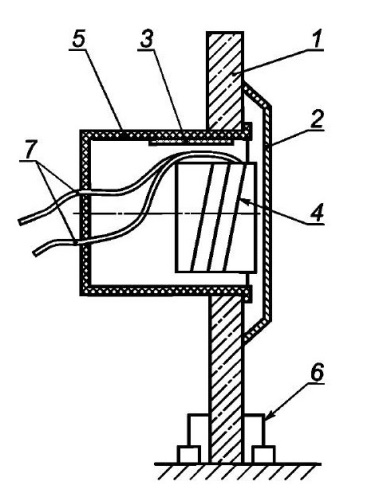 1 — держатель камеры; 2 — крышка камеры; 3 — УПА; 4 — нихромовая спираль и МОП; 5 — огневая камера; 6 — крепление; 7 — соединительные проводаРисунок М.1 — Схема расположения УПА и МОП в огневой камере объемом 0,4 дм3М.6.2.3 Весы электронные лабораторные по ГОСТ Р 53228 с точностью измерений не менее 0,01 г.М.6.2.4 Источник напряжения 12 В, максимальный ток — 10 А.М.6.2.5 Секундомер с точностью измерений не менее 0,1 с.М.6.3 Подготовка к проведению испытанияПроводят проверку воздухообмена в огневой камере.Метод проверки предусматривает контроль изменения массы горючего вещества МОП в результате свободного горения и последующего самотушения в огневой камере при отсутствии УПА.Для проверки указанного показателя проводят один огневой опыт.Подготавливают МОП класса пожара А2 и проводят его взвешивание.МОП размещают в средней части огневой камеры, закрывают крышку (рис. М.1).Зажигают МОП подачей напряжения на нихромовую спираль до появления пламенного горения. Затем источник напряжения отключают.Эксперимент проводят до прекращения горения МОП, что определяют по прекращению пламенного горения и интенсивного дымовыделения из камеры.Затем МОП демонтируют из камеры и взвешивают для определения потери массы в огневом опыте.Воздухообмена в огневой камере считают достаточным, если относительная потеря массы, которая вычислена как отношение потери массы МОП к ее начальной массе, превышает 0,4 (40 %). В случае, если относительная потеря массы меньше 40 %, то выполняют центральное отверстие в задней стенке камеры и повторяют огневой опыт до получения положительного результата.М.6.4 Проведение испытания по определению огнетушащей способности УПАПодготавливают МОП, взвешивают его и размещают в огневой камере согласно М.6.3. Монтируют УПА в соответствии с ТД изготовителя.МОП зажигают подачей напряжения на нихромовую спираль до появления пламенного горения. Затем источник напряжения отключают.Измеряют время от момента зажигания МОП до его тушения с помощью УПА.Тушение МОП определяют визуально по прекращению пламенного горения и интенсивного дымовыделения из камеры.Выдерживают огневую камеру в закрытом положении в течение 3 мин после тушения МОП. Фиксируют отсутствие повторного загорания.Затем МОП удаляют из камеры и взвешивают, определяют потерю массы МОП.После проветривания, охлаждения и подготовки огневой камеры без изменения положения УПА повторно размещают МОП в камере и проводят второй огневой опыт.Проводят испытания трех УПА, при этом для каждого УПА проводят пару огневых опытов.М.6.5 Результаты испытанийРезультаты каждой пары огневых опытов считают положительными, если в каждом опыте:- относительная потеря массы МОП составляет не более 20 %;- время тушения МОП не превышает 1 мин;- в течение 3 мин после тушения МОП не произошло повторное воспламенение.Результаты испытаний УПА для МОП считают положительными, если в трех последовательно проведенных парах огневых опытов получены положительные результаты.М.7 Требования безопасностиПри проведении испытаний следует выполнять общие требования безопасности для проведения огневых опытов, а также требования безопасности при работе с устройствами, указанные в ТД изготовителя.Около макета (огневой камеры) перед проведением огневого опыта размещают два огнетушителя, каждый из которых содержит не менее 1 кг ОТВ, или другие аналогичные средства пожаротушения.При фиксации факта отсутствия тушения МОП необходимо провести его тушение при помощи огнетушителя или другого аналогичного средства пожаротушения».Добавить приложение Н в следующей редакции: «Приложение НМетодика огневых испытаний установок пожаротушения автономных в условиях изделий шкафного исполненияН 1. Общие положенияН.1.1 Установки пожаротушения автономные для изделий шкафного исполнения (далее - установки) представляет собой стационарно установленное изделие (одна или несколько капсул, баллон, оболочка и т.п.) с огнетушащим веществом (далее – ОТВ), аэрозолеобразующим составом или комбинированным составом а также технические средства (пластмассовый трубопровод, пластмассовые или стеклянные капсулы, газообразователь для получения газа-вытеснителя, огнепроводный шнур с пировоспламенителем, пиротехнический заряд, и т.п.), которые активируют подачу ОТВ в результате воздействия опасных факторов пожара, а также обеспечивают передачу сигнала о пожаре во внешние цепи. Подача ОТВ может осуществляться как непосредственно из корпуса с ОТВ, так и по трубопроводу с насадком, оросителем и т.п. Н.1.2 Установки подразделяют:- по виду ОТВ на жидкостные, порошковые, аэрозольные, газовые, комбинированные;Н.2. Условия проведения испытанийИспытания проводят в предназначенном для проведения огневых испытаний помещении, обеспечивающем безопасные условия работы и имеющем хорошую освещенность и вентиляцию. Все испытания, если это не оговорено в технической документации производителя устройств, следует проводить при нормальных климатических условиях по ГОСТ 15150.Перед испытаниями устройства должны быть выдержаны не менее 24 ч при температуре (20 ± 5) °С.Н.3. Методика огневых испытаний установок для защищаемых объектов объемом до 0,13 м3 с запуском от теплового воздействия МОП.Н.3.1 Метод испытаний предусматривает срабатывание установки от теплового воздействия МОП и последующее тушение МОП в объеме макета защищаемого объекта с формированием сигнала для внешних устройств о срабатывании установки.Для испытаний отбираются 3 образца установок. При необходимости в комплект установок могут входить технические средства пуска, предусмотренные технической документацией (далее - ТД) изготовителя.В комплект установки должен также входить паспорт с отметкой изготовителя о его приемке и соответствии требованиям ТД изготовителя. Н.3.2 Испытательное оборудование и материалыН.3.2.1 Макет объекта испытанийОгневые испытания проводят на макете защищаемого объекта (далее – макет), который представляет собой металлическую камеру с габаритными размерами внутреннего объема (ВхШхГ) 800х650х250 мм с закрывающейся дверью. Толщина метала не менее 1 мм. Дверь имеет окно для наблюдения за экспериментом. На каждой из трех оставшихся боковых сторон макета внизу выполнено по одному проему прямоугольной формы. Длина каждого проема составляет – 70 мм, а высота -26 мм. На двух меньших боковых сторонах макета вверху выполнено по одному проему прямоугольной формы. Длина каждого проема составляет – 70 мм, а высота 52 мм. Горизонтальная ось проемов расположена на расстоянии, которое составляет 5% от высоты макета (вверху и внизу). Вертикальная ось проема расположена по середине соответствующей стороны макета.Внутри макета на расстоянии (100±5) мм от верха крепится DIN-рейка по ГОСТ Р МЭК 60715-2003. Расстояние принимается до оси DIN-рейки.На высоте, которая составляет 50 % высоты макета, параллельно полу установлен плоский экран. Экран изготовлен из листовой стали толщиной 2…3 мм и имеет форму прямоугольника, ширина которого соответствует ширине шкафа. Экран размещен симметрично по глубине шкафа, зазоры от каждой малой боковой стенки составляют по 35 % от глубины шкафа.Экран прижат к противоположной от дверцы стенке.Н.3.2.2 Модельный очаг пожараВ качестве модельного очага пожара (далее - МОП) принимается очаг ТП-4 по ГОСТ 34698-2020 с рядом изменений.При испытаниях используют 11 матов из пенополиуретана плотностью 22 кг/м3 и размерами 590x150x20 мм, которые уложены один на другой на металлическом поддоне размером (ДхШхВ) 610х210х20, установленном на дне макета. Перед испытаниями каждый пенополиуретановый мат должен быть выдержан не менее 48 ч при влажности не более 50% при температуре от 15°С до 25°С.Источником розжига пенополиуретановых матов является (15±3) мл спирта или иной вид легковоспламеняющейся жидкости, налитой равномерно на дно поддона в промежутке межу матами и лицевой боковой стенкой поддона по всей длине матов. Зажигание жидкости осуществляют высоковольтным искровым разрядом. Источник разряда помещен между лицевой стороной матов и лицевой стенкой поддона с учетом устойчивого поджига легковоспламеняющейся жидкости.Н.3.2.3 Секундомер с точностью измерений не менее 0,1 с.Н.3.3 Проведение испытанийОбразец установки в соответствии с руководством по эксплуатации изготовителя закрепляют:- в центре DIN-рейки для установок, размещаемых внутри объема макета, на штатные крепления для DIN-реек, предусмотренные технической документацией производителя;- снаружи макета. При этом к установке через стенку макета могут быть подключены трубопроводы подачи ОТВ в объем макета и средства активации установки, которые размещают в объеме макета на уровне DIN-рейки или выше, используя штатные крепления, предусмотренные технической документацией производителя.К установке подключается устройство сигнализации срабатывания установки через проводники, выведенные за пределы макета.На дно макета устанавливают МОП. В промежуток между лицевой стороной матов и лицевой стороной стенки поддона помещают электроды, инициирующие зажигание горючей жидкости с помощью высоковольтного искрового разряда.При открытой двери макета подают искровой разряд на жидкость, включают секундомер.Визуально фиксируют воспламенение горючей жидкости и горючего материала.Проводят выдержку свободного горения горючей жидкости и горючего материала в течение 10 секунд.Дверь макета закрывают.Фиксируют факт срабатывания установки в момент начала подачи ОТВ, факт сигнализации о срабатывании установки, время срабатывания установки после закрытия двери макета. Срабатывание установки должно осуществляться в результате воздействия тепла от тестового очага пожара на установку или еe технические средства активации. Фиксируют время тушения и факт тушения МОП (или отсутствие тушения). Выключают секундомер.Повторные загорания не должны возникать в течение 10 мин после тушения очага пожара.По окончании испытания открыть и проветрить макет воздушной средой в течении 10 минут. Удалить МОП и установку из макета, с помощью щетки однократно удалить продукты горения с внутренних стенок и дверцы макета.Повторить испытания на двух других образцах установок.Н.3.4 Оценка результатов испытанийРезультаты каждого огневого опыта считают положительными, если:- достигнуто тушение в течение 60 с после окончания подачи ОТВ из установки;- в течение 10 мин после тушения не произошло повторное воспламенение.- устройство, сигнализирующее о факте срабатывания установки, сработало.Результаты серии огневых испытаний считают положительными, если в двух экспериментах из трех определений получены положительные результаты. При положительном результате в первых двух испытаниях третье испытание допускается не проводить.По результатам испытаний составляют протокол, в котором указывают:- сведения об образцах устройства;- климатические условия испытаний;- дата и место проведения испытаний;- методика испытаний;- время срабатывания установки*;- результат тушения*;- время тушения тестового очага*;- результат формирования и подачи сигнала о срабатывании установки*;* - указывают для каждого опыта.Н.4. Методика огневых испытаний установок для защищаемых объектов объемом от 0,131 до 1 м3 с запуском от теплового воздействия МОП.Н.4.1 Метод испытаний предусматривает срабатывания установок от теплового воздействия МОП и последующее тушение МОП в объеме макета защищаемого объекта с формированием сигнала для внешних устройств о срабатывании установки.Для испытаний отбираются 3 образца установок. При необходимости в комплект установок могут входить технические средства пуска, предусмотренные технической документацией (ТД) изготовителя.В комплект установок должен также входить паспорт с отметкой изготовителя о его приемке и соответствии требованиям ТД изготовителя. Н.4.2 Испытательное оборудование и материалы по Н 3.2 с рядом изменений:- Габаритные размеры внутреннего объема макета (ВхШхГ) - 2100х800х600 мм;- Размер отверстий в боковых поверхностях макета - 100х78 мм.- Размер отверстия в верхней части макета - 150х104 мм.- Размер металлического поддона - 760х560х20 мм.- Размер мата из пенополиуретана - 740х500х20 мм.- Количество матов из полиуретана - 22.- Объем легковоспламеняющейся жидкости (20±1) мл- Внутри макета на расстоянии (300±5) мм от верха крепится DIN-рейка по ГОСТ Р МЭК 60715-2003. Расстояние принимается до оси DIN-рейки.Н.4.3 Проведение испытаний по Н.4.3.Н.4.4 Оценка результатов испытаний по Н.3.4.Н.5. Методика огневых испытаний установок для защищаемых объектов объемом от 1,001 до 2,0 м3с запуском от теплового воздействия МОП.Н.5.1 Метод испытаний – по Н.3.1 Н.5.2 Испытательное оборудование и материалы - по Н.3.2 с следующими изменениями:- габаритные размеры внутреннего объема макета (ВхШхГ) - 2250х1000х900 мм;- размер проемов в трех боковых стенках макета (вверху и внизу): длина 150 мм, высота 86 мм;- размер металлического поддона - 960х860х20 мм;- размер мата из пенополиуретана - 940х800х20 мм;- количество матов из полиуретана - 20;- объем легковоспламеняющейся жидкости (20 ± 1) мл;Внутри макета на расстоянии (300 ± 5) мм от верха крепится DIN-рейка по ГОСТ Р МЭК 60715-2003. Расстояние принимается до оси DIN-рейки.Н.5.3 Проведение испытаний - по Н.3.3.  Н.5.4 Оценка результатов испытаний - по Н.3.4.Н.5.5 По результатам испытаний составляют протокол Н.3.5.Н.6. Методика огневых испытаний установок для защищаемых объектов объемом до 0,13 м3 от внешнего сигнала.Н.6.1 Метод испытаний предусматривает получение сигнала о превышении допустимой температуры в защищаемом объеме и последующего срабатывания установки от внешнего сигнала в ручном режиме с последующим тушением МОП в объеме макета защищаемого объекта и формировании сигнала для внешних устройств о срабатывании установки.Для испытаний отбираются 3 образца установок. При необходимости в комплект установок могут входить технические средства пуска, предусмотренные технической документацией (далее - ТД) изготовителя.В комплект установки должен также входить паспорт с отметкой изготовителя о его приемке и соответствии требованиям ТД изготовителя. Н.6.2 Испытательное оборудование и материалыН.6.2.1 Макет объекта испытаний6.2.1.1. Широкая боковая сторона макета не содержит проемов, на ней выполнена дверца с запорным устройством. Толщина метала не менее 1 мм. Дверь имеет окно для наблюдения за экспериментом. На каждой из трех оставшихся боковых сторон макета внизу выполнено по одному проему прямоугольной формы. Длина каждого проема составляет – 70 мм, а высота -26 мм. На двух меньших боковых сторонах макета вверху выполнено по одному проему прямоугольной формы. Длина каждого проема составляет – 70 мм, а высота 52 мм. Горизонтальная ось проемов расположена на расстоянии, которое составляет 5% от высоты макета (вверху и внизу). Вертикальная ось проема расположена по середине соответствующей стороны макета.Внутри макета на расстоянии (100±5) мм от верха крепится DIN-рейка по ГОСТ Р МЭК 60715-2003. Расстояние принимается до оси DIN-рейки.Н.6.2.1.2 На высоте, которая составляет 50 % высоты макета, параллельно полу установлен плоский экран. Экран изготовлен из листовой стали толщиной 2…3 мм и имеет форму прямоугольника, ширина которого соответствует ширине шкафа. Экран размещен симметрично по глубине шкафа, зазоры от каждой стенки составляют по 35 % от глубины шкафа.Н.6.2.2 Модельный очаг пожараВ качестве модельного очага пожара (далее - МОП) принимается очаг ТП-4 по ГОСТ 34698-2020 с рядом изменений.При испытаниях используют 11 матов из пенополиуретана плотностью 22 кг/м3 и размерами 590x150x20 мм, которые уложены один на другой на металлическом поддоне размером (ДхШхВ) 610х210х20, установленном на дне макета. Перед испытаниями каждый пенополиуретановый мат должен быть выдержан не менее 48 ч при влажности не более 50% при температуре от 15°С до 25°С.Источником розжига пенополиуретановых матов является (15±1) мл спирт или иной вид легковоспламеняющейся жидкости, налитой равномерно на дно поддона в промежутке межу матами и лицевой боковой стенкой поддона по всей длине матов. Зажигание жидкости осуществляют высоковольтным искровым разрядом. Источник разряда помещен между лицевой стороной матов и лицевой стенкой поддона с учетом устойчивого поджига легковоспламеняющейся жидкости.Н.6.2.3 Секундомер с точностью измерений не менее 0,1 с.Н.6.3 Проведение испытанийОбразец установки в соответствии с руководством по эксплуатации изготовителя закрепляют:- в центре DIN-рейки для установок, размещаемых внутри объема макета, на штатные крепления для DIN-реек, предусмотренные технической документацией производителя;- снаружи макета. При этом к установке через стенку макета могут быть подключены трубопроводы подачи ОТВ в объем макета и средства активации установки, которые размещают в объеме макета на уровне DIN-рейки или выше, используя штатные крепления, предусмотренные технической документацией производителя.К установке подключается устройство сигнализации превышения допустимой температуры, ручного удаленного запуска установки и срабатывания установки через проводники, выведенные за пределы макета.На дно макета устанавливают МОП. В промежуток между лицевой стороной матов и лицевой стороной стенки поддона помещают электроды, инициирующие зажигание горючей жидкости с помощью высоковольтного искрового разряда.При открытой двери макета подают искровой разряд на жидкость, включают секундомер.Визуально фиксируют воспламенение горючей жидкости и горючего материала.Проводят выдержку свободного горения горючей жидкости и горючего материала в течение 10 секунд.Дверь макета закрывают.Фиксируют факт превышения допустимой температуры, в ручном режиме удаленно инициируют установку, фиксируют срабатывание установки в момент начала подачи ОТВ, факт сигнализации о срабатывании установки, время срабатывания установки после закрытия двери макета. Срабатывание установки должно осуществляться удаленно, в ручном режиме, после поступления сигнала о превышении допустимой температуры в результате воздействия тепла от тестового очага пожара на установку или еe технических средств активации. Фиксируют время тушения и факт тушения МОП (или отсутствие тушения). Выключают секундомер.Повторные загорания не должны возникать в течение 10 мин после тушения очага пожара.По окончании испытания открыть и проветрить макет воздушной средой в течении 10 минут. Удалить МОП и установку из макета, с помощью щетки однократно удалить продукты горения с внутренних стенок и дверцы макета.Повторить испытания на двух других образцах установок.Н.6.4 Оценка результатов испытанийРезультаты каждого огневого опыта считают положительными, если:- достигнуто тушение в течение 60 с после окончания подачи ОТВ из установки;- в течение 10 мин после тушения не произошло повторное воспламенение.- устройство контроля, получило сигнал о превышении допустимой температуры в защищаемом объеме, устройство контроля получило сигнал о факте срабатывания установки.Результаты серии огневых испытаний считают положительными, если в двух экспериментах из трех определений получены положительные результаты. При положительном результате в первых двух испытаниях третье испытание допускается не проводить.По результатам испытаний составляют протокол, в котором указывают:- сведения об образцах устройства;- климатические условия испытаний;- дата и место проведения испытаний;- методика испытаний;- время срабатывания установки*;- результат тушения*;- время тушения тестового очага*;- результат формирования и подачи сигнала о превышении температуры в защищаемом объеме*;- результат формирования и подачи сигнала о срабатывании установки*;* - указывают для каждого опыта.Н.7. Методика огневых испытания установокдля защищаемых объектов объемом от 0,131 до 1 м3 с запуском от внешнего сигнала.Н.7.1 Метод испытаний предусматривает получение сигнала о превышении допустимой температуры в защищаемом объеме и последующего срабатывания установки от внешнего сигнала в ручном режиме с последующим тушением МОП в объеме макета защищаемого объекта и формировании сигнала для внешних устройств о срабатывании установки.Для испытаний отбираются 3 образца установок. При необходимости в комплект установок могут входить технические средства пуска, предусмотренные технической документацией (ТД) изготовителя.В комплект установок должен также входить паспорт с отметкой изготовителя о его приемке и соответствии требованиям ТД изготовителя. Н.7.2 Испытательное оборудование и материалы по Н.3.2 с рядом изменений:- Габаритные размеры внутреннего объема макета (ВхШхГ) - 2100х600х800 мм;- Размер отверстий в боковых поверхностях макета - 100х78 мм.- Размер отверстия в верхней части макета - 150х104 мм.- Размер металлического поддона - 760х560х20 мм.- Размер мата из пенополиуретана - 740х500х20 мм.- Количество матов из полиуретана - 22.- Объем легковоспламеняющейся жидкости (20±1) мл- Внутри макета на расстоянии (300±5) мм от верха крепится DIN-рейка по ГОСТ Р МЭК 60715-2003. Расстояние принимается до оси DIN-рейки.Н.7.3 Проведение испытаний по 4.3.Н.7.4 Оценка результатов испытаний по 3.4.Н.8. Методика огневых испытаний установок для защищаемых объектов объемом от 1,001 до 2,0 м3от внешнего сигнала. Н.8.1 Метод испытаний – по Н.3.1 Н.8.2 Испытательное оборудование и материалы - по Н.3.2 с следующими изменениями:- габаритные размеры внутреннего объема макета (ВхШхГ) - 2250х900х1000 мм;- размер проемов в трех боковых стенках макета (вверху и внизу): длина 150 мм, высота 86 мм;- размер металлического поддона - 960х860х20 мм;- размер мата из пенополиуретана - 940х800х20 мм;- количество матов из полиуретана - 20;- объем легковоспламеняющейся жидкости (20 ± 1) мл;Внутри макета на расстоянии (300 ± 5) мм от верха крепится DIN-рейка по ГОСТ Р МЭК 60715-2003. Расстояние принимается до оси DIN-рейки.Н.8.3 Проведение испытаний - по Н.3.3.  Н.8.4 Оценка результатов испытаний - по Н.3.4.Н.8.5 По результатам испытаний составляют протокол Н.3.5.Н.9. Требования безопасностиПри проведении испытаний выполнять общие требования безопасности для проведения огневых опытов, а также требования безопасности при работе с устройствами, указанные в ТД изготовителя.Около макета перед проведением огневого опыта размещают два огнетушителя, каждый из которых содержит не менее 2 кг ОТВ, или другие аналогичные средства пожаротушения.При фиксации факта отсутствия тушения МОП необходимо провести его тушение при помощи огнетушителя или другого аналогичного средства пожаротушения».Наружный диаметртрубопровода, мм18253240455776; 89;108; 114;133140152;159219;273;325Расстояние между опорами, м,не более2,533,544,556789